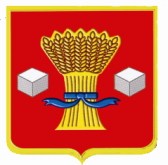 АдминистрацияСветлоярского муниципального района Волгоградской областиПОСТАНОВЛЕНИЕОт 12.02.2020                    №237 В соответствии со статьями 9 и 142.4 Бюджетного кодекса Российской Федерации, Решением Светлоярской районной Думы от 26.03.2015 № 11/47 «Об утверждении порядка предоставления иного межбюджетного трансферта бюджетам поселений Светлоярского муниципального района Волгоградской области на поддержку мер по обеспечению сбалансированности местных бюджетов» (в редакции от 20.08.2015 № 15/75), руководствуясь Уставом Светлоярского муниципального района Волгоградской области,п о с т а н о в л я ю:1. Утвердить Порядок распределения иного межбюджетного трансферта бюджетам поселений Светлоярского муниципального района Волгоградской области на реализацию мероприятий в сфере дорожной деятельности в 2020 году с целью организации освещения улично-дорожной сети населенных пунктов (прилагается). 2. Утвердить методику распределения иного межбюджетного трансферта бюджетам поселений Светлоярского муниципального района Волгоградской области на реализацию мероприятий в сфере дорожной деятельности в 2020 году с целью организации освещения улично-дорожной сети населенных пунктов (прилагается). 3. Утвердить распределение иного межбюджетного трансферта бюджетам поселений Светлоярского муниципального района Волгоградской области на реализацию мероприятий в сфере дорожной деятельности в 2020 году с целью организации освещения улично-дорожной сети населенных пунктов (прилагается). 4. Отделу по муниципальной службе, общим и кадровым вопросам  администрации Светлоярского муниципального района (Иванова Н.В.) разместить настоящее постановление на официальном сайте Светлоярского муниципального района Волгоградской области.5. Отделу бюджетно-финансовой политики администрации Светлоярского муниципального района (Коптева Е.Н) разместить настоящее постановление в сети Интернет на финансовом портале Светлоярского муниципального района Волгоградской области.6. Контроль  над   исполнением   настоящего   постановления   возложить на начальника отдела бюджетно-финансовой политики администрации Светлоярского муниципального района Подхватилину О.И.Глава  муниципального района                                                          Т.В. РаспутинаПорядок распределения иного межбюджетного трансферта бюджетам поселений Светлоярского муниципального района Волгоградской области на реализацию мероприятий в сфере дорожной деятельности в 2020 году с целью организации освещения улично-дорожной сети населенных пунктов 	1. Настоящий Порядок регламентирует процедуру распределения иного межбюджетного трансферта бюджетам поселений Светлоярского муниципального района Волгоградской области на реализацию мероприятий в сфере дорожной деятельности в 2020 году с целью организации освещения улично-дорожной сети населенных пунктов (далее – иной межбюджетный трансферт).	2. Главным распорядителем бюджетных средств, направленных на выплату иного межбюджетного трансферта, является администрация Светлоярского муниципального района Волгоградской области.	3. Предоставление иного межбюджетного трансферта осуществляется в пределах бюджетных ассигнований на соответствующий финансовый год и лимитов бюджетных обязательств, доведенных администрации Светлоярского муниципального района Волгоградской области на 2020 год.4. Право на получение иного межбюджетного трансферта имеют поселения, соответствующие следующим критериям: - поселения Светлоярского муниципального района Волгоградской области, численность постоянно проживающего населения которых, по данным органов государственной статистики, составляет менее 2 тыс. человек;- поселения Светлоярского муниципального района Волгоградской области, поступление собственных ресурсов (налоговых и неналоговых доходов) по состоянию на 01.01.2020 не превышает 4 500,0 тыс. рублей;- поселения Светлоярского муниципального района Волгоградской области, обеспечившие в 2019 году уровень заработной платы в среднем по отдельным категориям работников муниципальных учреждений, повышение оплаты труда которых предусмотрено указом Президента Российской Федерации от 07.05.2012 № 597 «О мероприятиях по реализации государственной социальной политики»; 	- поселения Светлоярского муниципального района Волгоградской области, у которых отсутствуют обязательства по перечислению иных межбюджетных трансфертов в бюджет Светлоярского муниципального района Волгоградской области в соответствии со статьей 142.4 Бюджетного кодекса Российской Федерации.5. Условия предоставления иного межбюджетного трансферта:- обеспечение в 2020 году уровень заработной платы в среднем по отдельным категориям работников муниципальных учреждений, повышение оплаты труда которых предусмотрено указом Президента Российской Федерации от 07.05.2012 № 597 «О мероприятиях по реализации государственной социальной политики»; - недопущение возникновения по состоянию на 01.01.2021 просроченной кредиторской задолженности по заработной плате с начислениями перед работниками бюджетных и казенных учреждений (за исключением задолженности, источником погашения которой являются субвенции, получаемые из областного бюджета).6. Иной межбюджетный трансферт предоставляется бюджетам поселений Светлоярского муниципального района Волгоградской области на основании соглашения о предоставлении иного межбюджетного трансферта, заключенного между администрацией поселения Светлоярского муниципального района Волгоградской области и администрацией Светлоярского муниципального района Волгоградской области. 7. Иной межбюджетный трансферт носит целевой характер и не может быть использован на иные цели.Неиспользованный по состоянию на 01 января 2021 года остаток иного межбюджетного трансферта подлежит возврату в бюджет Светлоярского муниципального района Волгоградской области в соответствии с требованиями, установленными Бюджетным кодексом Российской Федерации.8. Поселения Светлоярского муниципального района Волгоградской области предоставляют в финансовый орган Светлоярского муниципального района отчет об использовании иного межбюджетного трансферта. Порядок, сроки представления отчетов, а так же форма отчета устанавливается финансовым органом.9. Несоблюдение условий предоставления иных межбюджетных трансфертов указанных в пункте 5 настоящего порядка влечет бесспорное взыскание или сокращение предоставления иных межбюджетных трансфертов.Управляющий делами                                                                        Л.Н. ШершневаМетодикараспределения иного межбюджетного трансферта бюджетам поселений Светлоярского муниципального района Волгоградской области на реализацию мероприятий в сфере дорожной деятельности в 2020 году с целью организации освещения улично-дорожной сети населенных пунктов 	Размер иного межбюджетного трансферта бюджетам поселений Светлоярского муниципального района Волгоградской области на реализацию мероприятий в сфере дорожной деятельности в 2020 году с целью организации освещения улично-дорожной сети населенных пунктов (далее – иной межбюджетный трансферт) определяется по формуле: 	IMT = IMT1 / N, где:	IMT – общий объем иного межбюджетного трансферта, предназначенного к распределению;IMT1 – размер иного межбюджетного трансферта поселений Светлоярского муниципального района Волгоградской области, соответствующих критериям, установленным пунктом 4 Порядка распределения иного межбюджетного трансферта бюджетам поселений Светлоярского муниципального района Волгоградской области на реализацию мероприятий в сфере дорожной деятельности в 2020 году, с целью организации освещения улично-дорожной сети населенных пунктов (далее – Порядок);	N – количество поселений Светлоярского муниципального района Волгоградской области, соответствующих критерию, установленному пунктом 4 Порядка на 2020 год.Управляющий делами                                                                        Л.Н. Шершнева                                                                      Распределение иного межбюджетного трансферта бюджетам поселений Светлоярского муниципального района Волгоградской области на реализацию мероприятий в сфере дорожной деятельности в 2020 году с целью организации освещения улично-дорожной сети населенных пунктов Управляющий делами                                                                        Л.Н. ШершневаПодхватилина О.И.                                                                     УТВЕРЖДЕНпостановлением администрации   Светлоярского муниципального районаот «12» 02.2020 г. №237		от «_____» __________2019 г. №_____УТВЕРЖДЕНАпостановлением администрации Светлоярского муниципального районаот « 12»  02  2020 г. №237УТВЕРЖДЕНОпостановлением администрации Светлоярского муниципального районаот «12.02. 2020 г. №237№ п/пНаименование поселенияРазмер иного МБТ (тыс.руб.)1231.Приволжское сельское поселение600,02.Цацинское сельское поселение600,0Всего:1 200,0